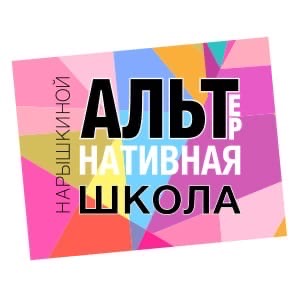 Список учебников и рабочих тетрадей 1 классРусский язык/Обучение письму/Обучение грамотеЭльконин Д.Б. Цукерман Г.А. Обухова О.Л. Букварь. 1 класс. В 2 частяхРепкин В.В. Восторгова Е.В. Некрасова Т.В. Учебник. 1 класс. 1 частьСпутник букваря: задания и упражнения к Букварю Д.Б. Эльконина: учебное пособие для 1 класса. В 3 х частяхБезруких М.М. Тетрадь по письму. 1 класс. К "Букварю Эльконина". Комплект из 4 тетрадейВосторгова Е.В. Рабочая тетрадь к учебнику В.В. Репкина и Е.В. Восторговой. В 1 частиМатематикаАлександрова Э.И. Учебник. 1 класс. В 2 частяхАлександрова Э.И. Рабочая тетрадь. 1 класс. В 4 частяхАлександрова Э.И. Математические прописи. 1 частьЛитературное чтениеКудина Г.Н. Новлянская З. Н. Литературное чтение. Учебник. 1 класс. В 2 частяхОкружающий мирЧудинова Е.В. Букварёва Е.Н. Окружающий мир. Учебник. 1 класс. 1 частьЧудинова Е.В. Букварёва Е.Н. Рабочая тетрадь. 1 класс. 1 частьЧудинова Е.В. Букварёва Е.Н. Окружающий мир. проверочные работы. 1 класс. 1 частьАнглийский языкБыкова Н.И. Эванс В. Дули Дж. Английский язык. Учебник. 1 класс. 1 частьБыкова Н.И. Эванс В. Дули Дж. Английский язык. Рабочая тетрадь. 1 класс. 1 частьМузыка Ригина Г.С. Музыка. Учебник.1 классРигина Г.С. Музыка. Рабочая тетрадь.1 класс